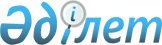 “Мал жаятын орындарды айқындау туралы” Аққұм ауылдық округі әкімінің 2017 жылғы 18 қаңтардағы №1 шешімінің күші жойылды деп тану туралыҚызылорда облысы Жалағаш ауданы Аққұм ауылдық округі әкімінің 2017 жылғы 9 маусымдағы № 4 шешімі. Қызылорда облысының Әділет департаментінде 2017 жылғы 15 маусымда № 5876 болып тіркелді
      “Құқықтық актілер туралы” Қазақстан Республикасының 2016 жылғы 6 сәуірдегі Заңына сәйкес Аққұм ауылдық округінің әкімі ШЕШІМ ҚАБЫЛДАДЫ:
      1. “Мал жаятын орындарды айқындау туралы” Аққұм ауылдық округі әкімінің 2017 жылғы 18 қаңтардағы № 1 шешімінің (нормативтік құқықтық актілерді мемлекеттік тіркеу Тізілімінде № 5712 нөмірімен тіркелген, 2017 жылғы 24 ақпанда Қазақстан Республикасы нормативтік құқықтық актілерінің эталондық бақылау банкінде жарияланған) күші жойылды деп танылсын.
      2. Осы шешім алғашқы ресми жарияланған күнінен бастап қолданысқа енгізіледі. 
					© 2012. Қазақстан Республикасы Әділет министрлігінің «Қазақстан Республикасының Заңнама және құқықтық ақпарат институты» ШЖҚ РМК
				
      Аққұм ауылдық округі әкімінің

      міндетін уақытша атқарушы

А. Ибраев
